“Formando hombres y mujeres: dueños de su propio destino”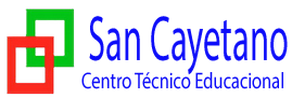 GUÍA DE  MATEMÁTICAS N°1: OPERATORIA EN LOS NÚMEROS RACIONALESINSTRUCCCIONES: Desarrolla los siguientes ejercicios correspondientes a contenidos de la unidad 1.